Temat: Rodzaje ostrosłupów. Pole powierzchni i objętość ostrosłupów. ;Cele lekcji:Dowiesz się:jak rozpoznać figury symetryczne względem prostej,kiedy punkty są symetryczne względem prostej.czym jest oś symetrii,jak wskazać oraz rysować figury osiowo-symetryczne,jak wyznaczyć współrzędne punktu symetrycznego względem osi X i osi Y,jak wskazać, która para figur jest symetryczna względem osi układu współrzędnych,jak utworzyć figurę symetryczną względem osi X i osi Y.Zachęcam do zapoznania się z filmami: https://pistacja.tv/film/mat00491-figury-symetryczne-wzgledem-prostej?playlist=424,https://pistacja.tv/film/mat00493-figury-osiowosymetryczne?playlist=424,https://pistacja.tv/film/mat00494-symetria-osiowa-w-ukladzie-wspolrzednych?playlist=424KARTA PRACY: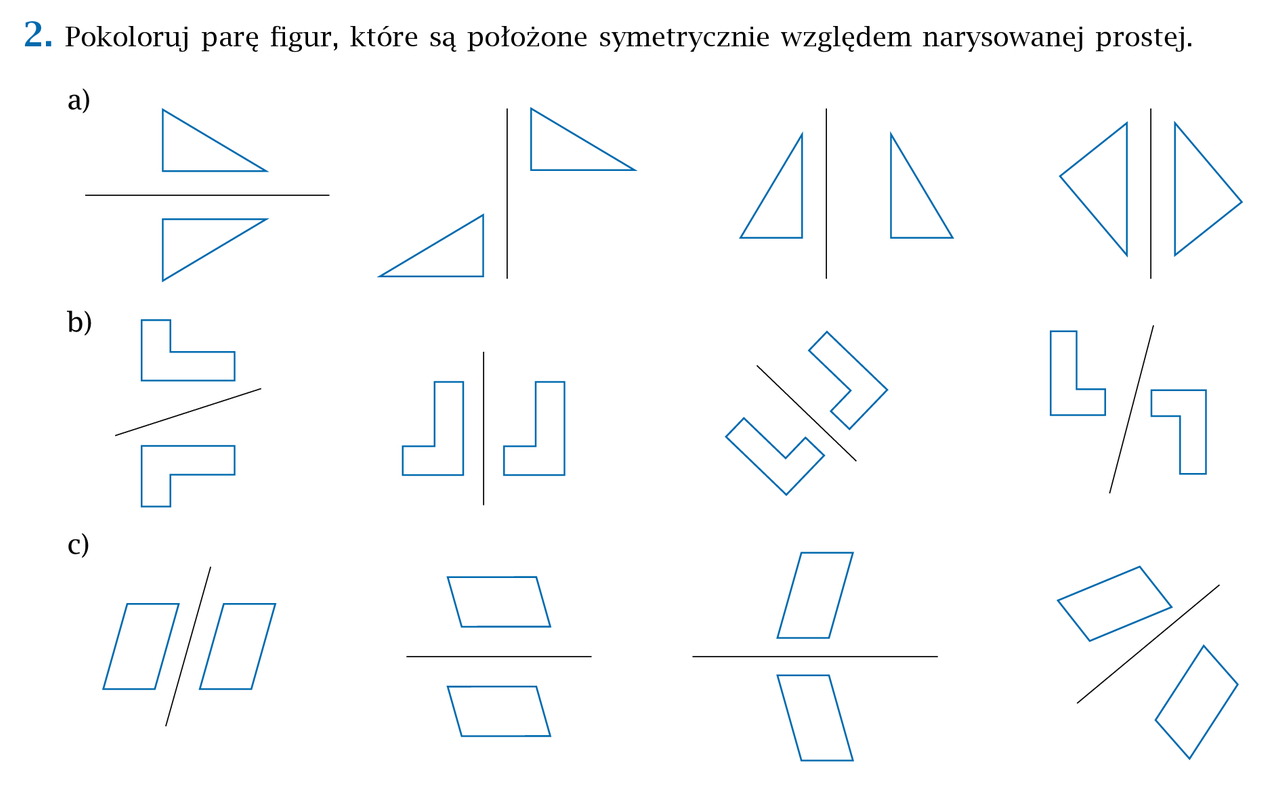 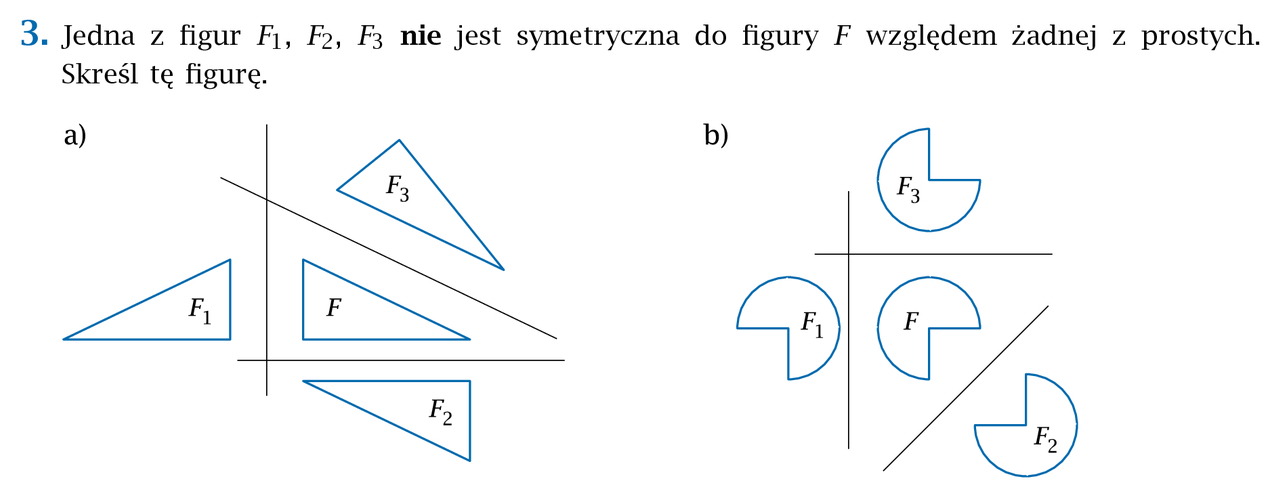 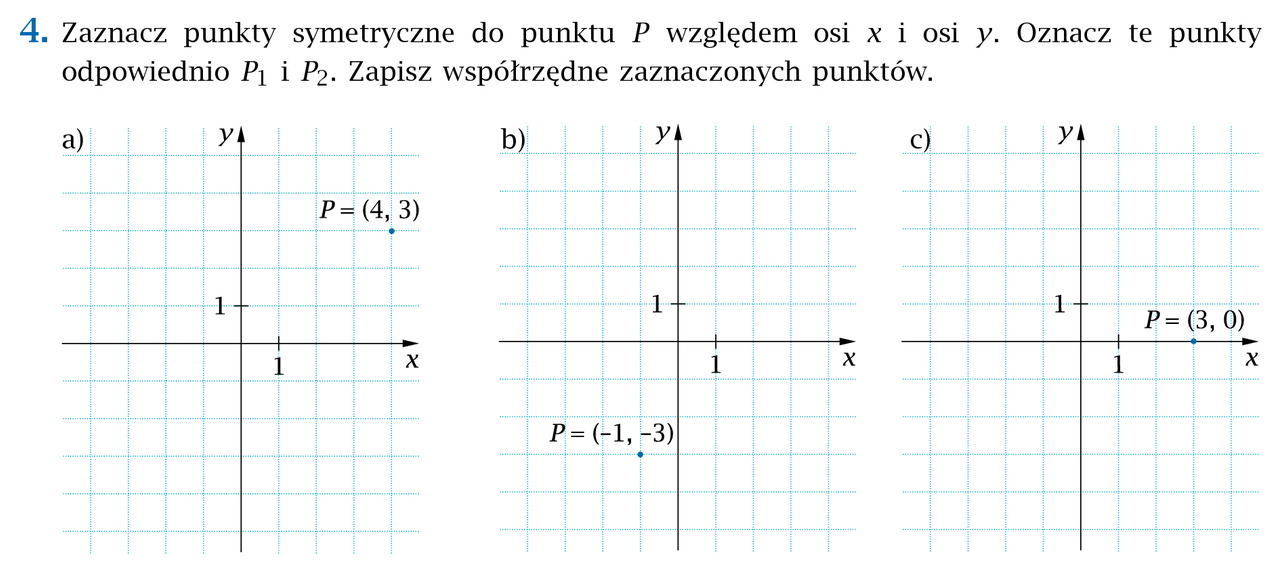 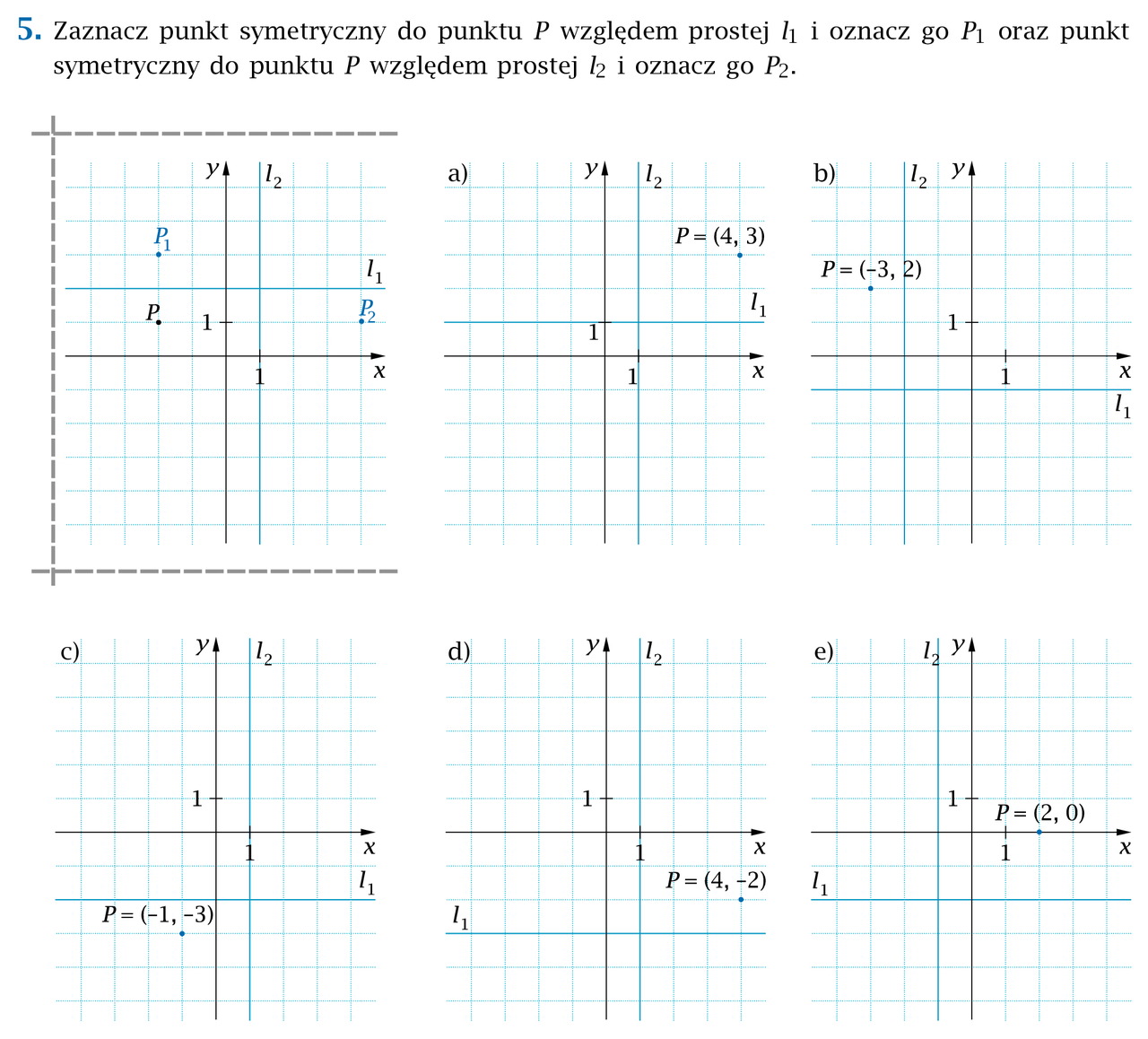 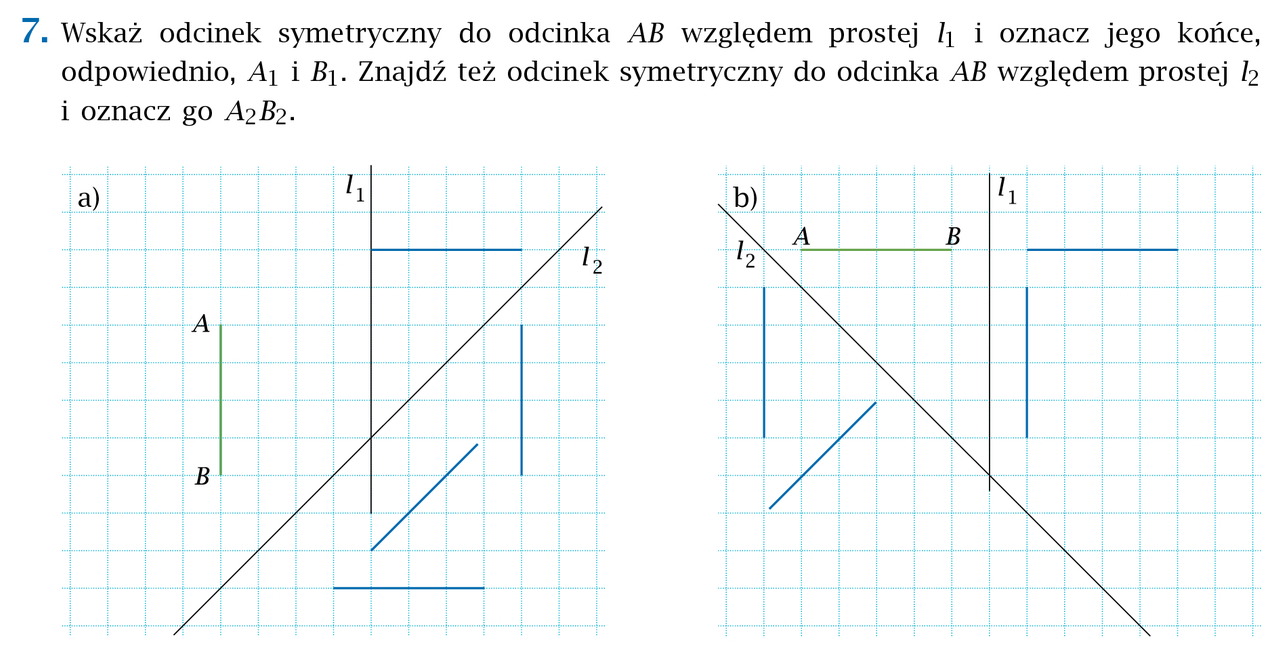 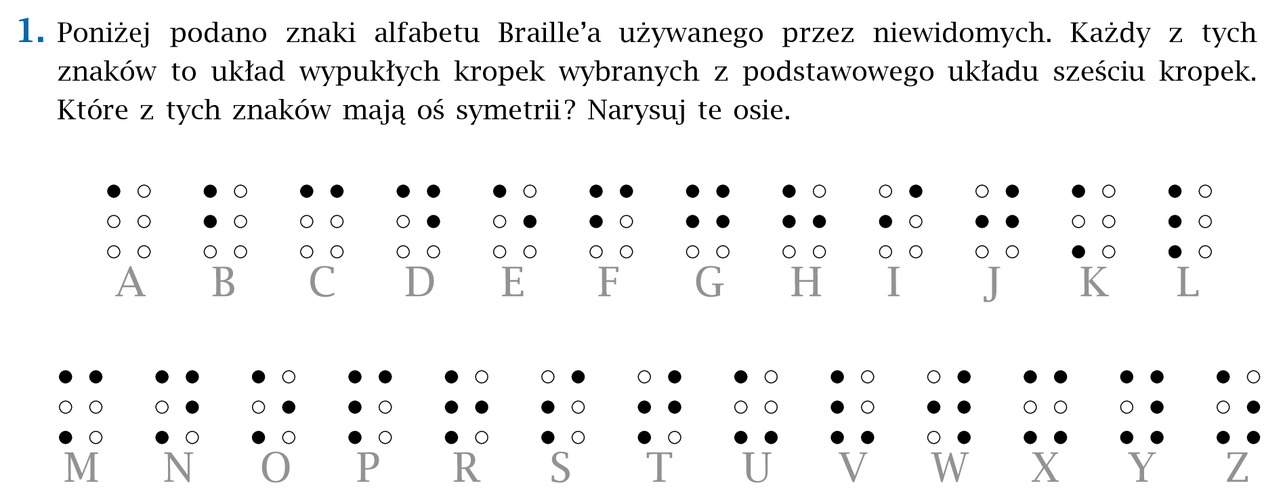 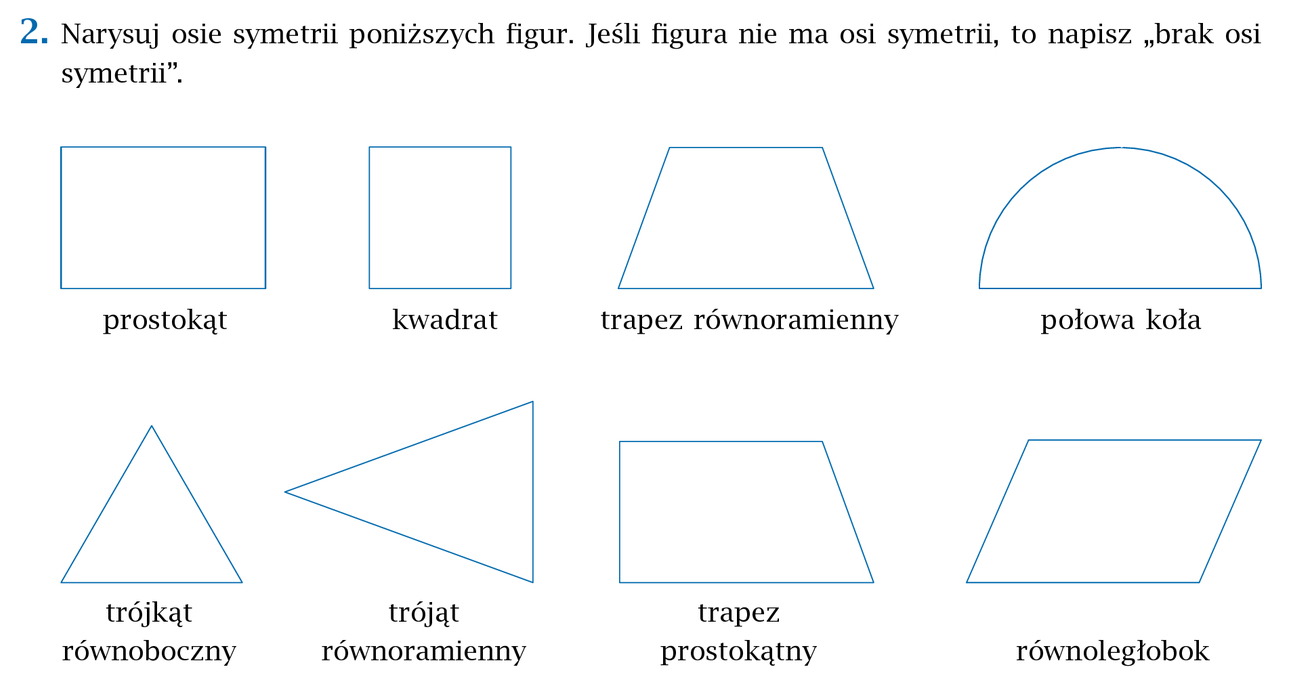 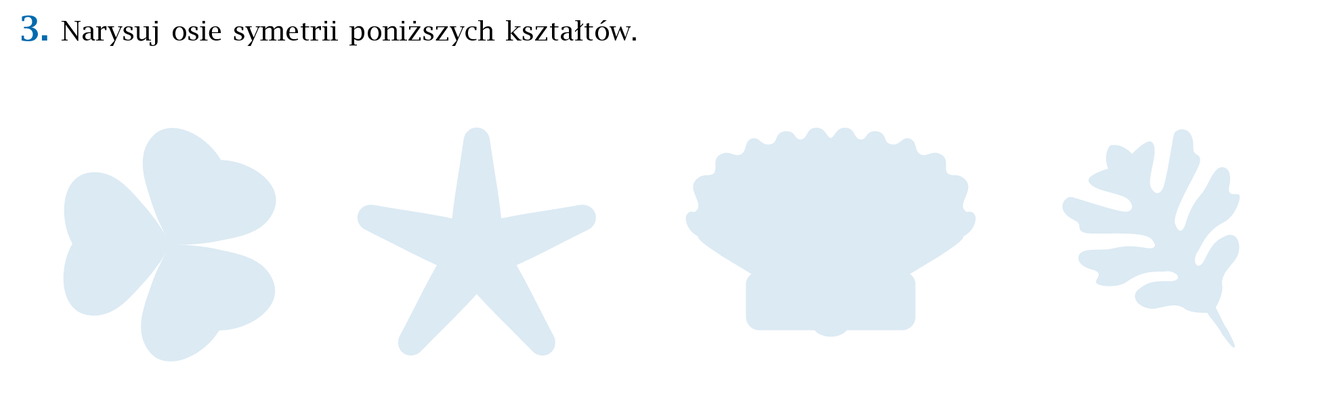 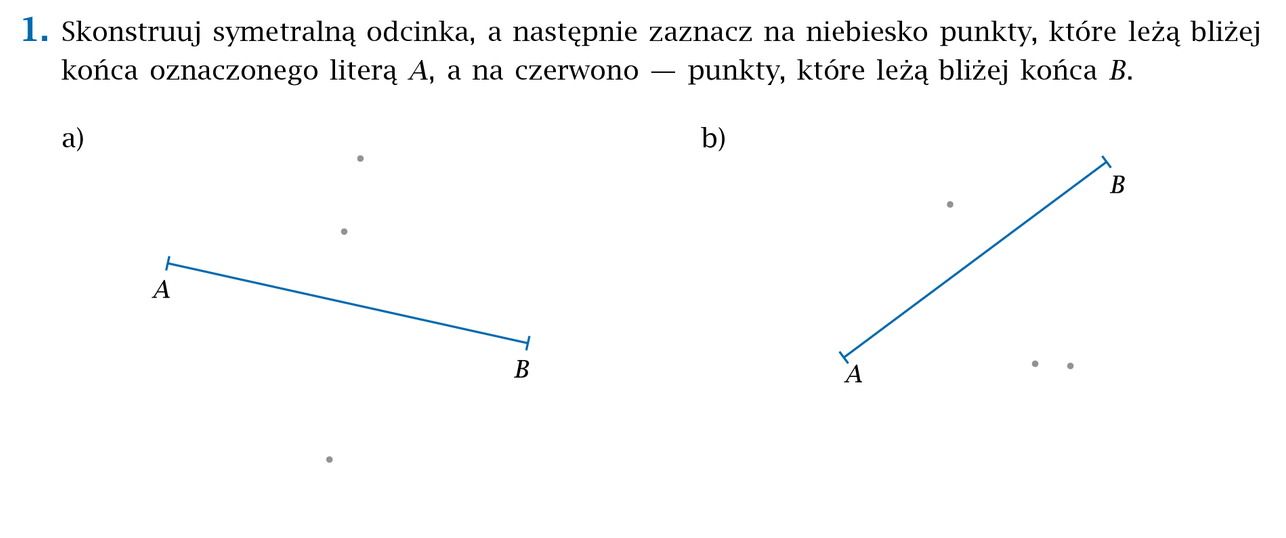 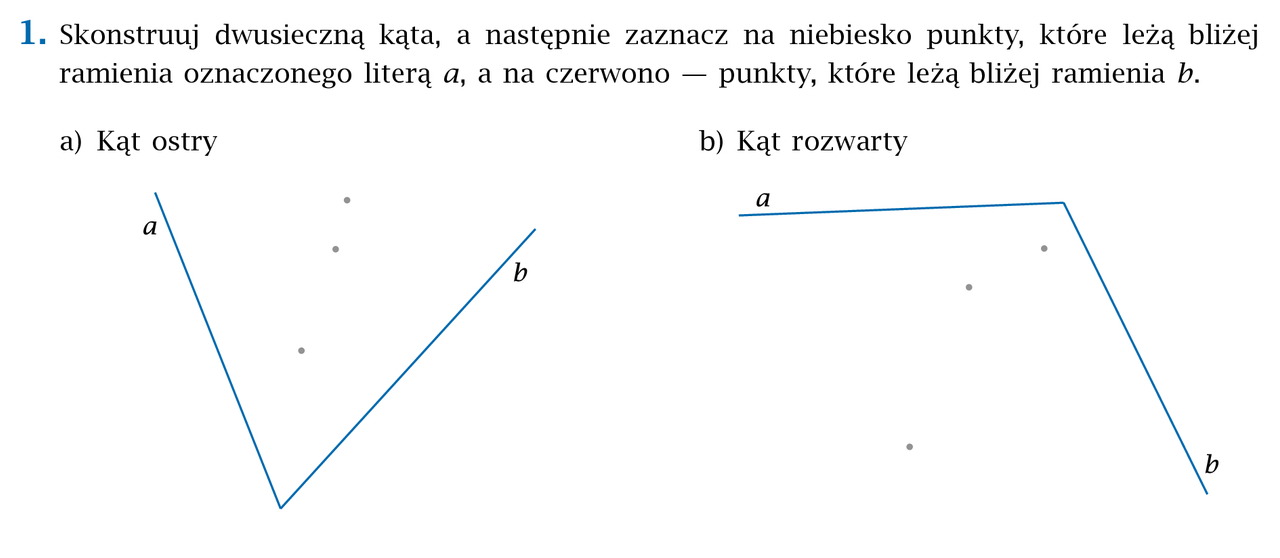 Czekam na wiadomości od Was za pośrednictwem dziennika elektronicznego lub za pomocą Teamsa. Można do mnie pisać na adres adaadam68@eszkola.opolskie.pl